ReferencesSeveral other references (also attached) can be seen at LinkedIn: http://www.linkedin.com/pub/dan-tharp/0/a46/370From Advanced Technology Services:David Sendelbach (on my team): email:  Ds62987@gmail.com, phone: 309-369-2430Justin Boundy (on my team): email:  j.a.boundy@gmail.com, phone: 309-202-6577Josh Stella (on my team): email:  joshstella75@gmail.com, phone: 309-648-2221Amy Champion (on my team): email:  achampion@hotmail.com, phone: 309-339-0750Rebecca Hoenbery (on my team): email: rrhohenbery@gmail.com, phone: 309-550-1782Sayury Rodriguez Riojas (on my team, in Mexico): email:  sayury@gmail.com, sayury_rdz@msn.com, phone: Home 52 81 81059962, Cell 52 1 8180 29 60 58Manisha Narayanan (on my team): email:  manisha.narayanan@gmail.com, phone: 206-427-1193Chase Park (on my team): email: chasepark@comcast.net, phone: 309-431-1651Richard Vohs (on my team via contract): email: richvohs@crmmechanics.com, phone: 360-450-6889Bill Schisler (on my team): email: bill_schis@yahoo.com, phone: 309-397-5804Charles Hyman (contract trainer/consultant): email: chas@hyman.com, phone: 570-877-8375From Pekin Hospital:Jeremy Sindle (on my team): email: jrsindle77@gmail.com, phone: 309-267-0791Lisa Frederick (on my team): email: lisameganfrederick@gmail.com, phone: 309-287-9348Toni Evans (on my team): email: toni@tonievans.com, phone: 309-613-2083Tom Coogan (on my team): email: tomjulie1983@telstar-online.net, phone: 309-267-2098, 309-565-4007Aaron Sherman (on my team): email: aaron@aaronjsherman.com, phone: 309-267-2091Robert Buhl (on my team): email: robertbuhl@gmail.com, phone: 309-212-1739Rebecca Hoenbery (on my team): email: rrhohenbery@gmail.com, phone: 309-550-1782Shane Utley (on my IT team for 3 years), email: shane.utley@leidoshealth.comMatt Frauenhoffer, on my team, email: frauenhoffer.matt@gmail.com, phone: 309-353-0772Ben Rogers (IT Director at Illinois Cancer Center): email: brogers@illinoiscancercare.com, cell: 309-231-5551Anne Dierker (Senior Manager/VP of HR), cell: 309-339-1242, email: a.dierker@comcast.netSteve Lambiase (Radiology Director), office: 309-672-4170, cell: 309-643-3578, email:  steve.lambiase@unitypoint.orgFrom G&D Integrated:James Richardson, (Supervisor, CIO): cell: 309-208-1045, email:jlr2deg@gmail.comJennifer Kercheval (was on my Development Team, later became Development Manager and is now Technology Services Director over the IT team): email: jkercheval@gdtr.com,  desk: 309-284-6776, cell: 309-241-0953Billy Beach (On my Development Team): email: bbeach@gdtr.com, desk: 309-284-6757, cell: 309-472-6714From Morton Welding:Brodi Hall (Supervisor at one point): phone: 720-253-2839, email: brodiehall01@gmail.comRod Miller (Previous Systems Manager and co-worker): email: rmiller@mortonind.comNiles Parr (Worked for me): cell: 309-696-5045, email: nparr@parrzone.comLinkedIn Recommendations: Travis Kale - Programmer Analyst Senior at Advanced Technology Services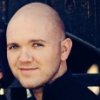 “I worked with Dan for about a year. In that year Dan constantly impressed me with his people skills. He puts his employees first and was loved by those who worked for him and with him. He was great at bringing individuals together and getting them to work as a team. I always felt I could speak openly with Dan without fear of repercussions even when my opinion differed from his.

Dan also has great technical skills. His years of experience in IT showed in meetings where some others at a managerial level are frequently lacking. Dan gets the big picture of software development and knows it's intricacies, quirks and hardships. Dan has been battle tested and has lived the programmers life.

I strongly endorse Dan as someone who could make a great addition to any IT organization.”August 14, 2015, Dan worked with Travis in the same group Justin Boundy - Software Engineer at Advanced Technology Services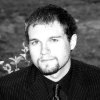 “Dan strives on team morale. When our department needed to be constructed, Dan worked well in making a solid team and working thru the problems that we had. Dan helped my personal growth and is excellent in solving problems. I would highly recommend Dan for any Development Management position in any company.”July 11, 2015, Justin reported directly to Dan David Sendelbach - .Net Software Engineer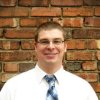 “Dan is the best manager I've ever worked for without question. Dan leads by leveraging the strengths of the people around him and encouraging personal growth for everyone on his team. Dan would be a strong asset for any organization.”March 22, 2015, David reported directly to Dan Joshua Stella - Software Engineer II at Advanced Technology Services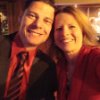 “Dan is one of the best bosses I've ever had. He is an outgoing people person who always makes you feel like you are an important member of the team. I greatly enjoyed my time working with him and hope I can work with him again in the future.”March 18, 2015, Joshua reported directly to Dan Rebecca Hohenbery - Software Engineer at Advanced Technology Services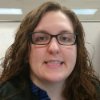 “Dan is an awesome boss to work for. I have worked with him for about 6 years. He gave me my first IT job and helped me to become a good developer. He is very caring and understanding. If you have an issue at work, he would do anything to help you. He was always available any time of the day. Dan will be sorely missed.”March 17, 2015, Rebecca reported directly to Dan Lisa Lage - Systems Adminstrator II at OSF HealthCare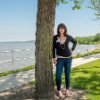 “Once Dan left Pekin Hospital, my department realized how much we missed of his management and leadership skills, not just in the department but across the hospital. In healthcare and our economy today, we are understaffed but projects were always mounting. Dan did a great job of trying to keep us focused on what we had to work on in front of us. He helped with our system downtimes, which I like in a leader that he can step into our shoes and help out. If I ever needed him for something, he always made the time so I could step into his office. He played therapist at times but was also honest and provided helpful critique. He gave me a thorough annual review which I appreciated because as an employee I feel it helps you grow when you know what you need to work on in your career. Dan was great at seeing the big picture, and when he was here he led and pushed to get major infrastructure upgraded so we could provide stability and efficiency to the hospital.”March 4, 2014, Lisa reported directly to Dan Matthew Frauenhoffer - Solutions Architect at Micro Focus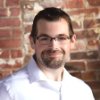 “The first thing that struck me about Dan was his dedication to our team. While the time that he was my director was short, I was continually impressed with how he handled the multiple requests for his time. No matter what time it was, he would make himself available to you if you needed someone to talk to and bounce ideas off of. Dan's technical skills are also very impressive and he was always willing to throw in a hand if you needed it. I considered it a privilege working with Dan and I hope our paths cross again in the future.”February 26, 2014, Matthew reported directly to Dan Aaron Sherman - Network Engineer at Heart Technologies, Inc.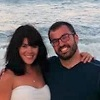 “Dan was one of the best managers I've had the pleasure of working with. He is especially skilled in making his team look good to the business, always talking us up and making sure everyone knew just how hard we work behind the scenes. 
He also was great at insulating us from the politics inherent at every company. He would always run interference for us to keep "project creep" from becoming a problem. You don't realize how important this is until it is gone!
One of the biggest perks of working for Dan is that he is very flexible. He understands that life happens outside of work, and will go to any lengths to arrange time away as needed. Additionally, he understands the value of ongoing training, and fights to get that budget approved!
Above all, Dan is a very honest and genuine person. He is always very up front about his expectations, and will tell it like it is. 
I hope to be able to work with Dan again in the future!”December 1, 2013, Aaron reported directly to Dan Thomas Schael - Senior .NET Developer at Ticketmaster / Live Nation Entertainment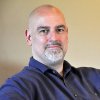 “Dan is an excellent developer and has a history of consistently delivering a first rate product to the client the first time. His communications skills are excellent and I would recommend him for any position he applies for. He's also a great friend.”February 10, 2009, Dan worked with Thomas in the same group David Van Dyke - PC Technician at Dewberry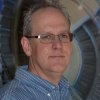 “Dan has worked in IT as long as anyone I know. He is a long time friend of the family. He is kind, generous and passionate. Congratulations on the new job Dan.
David Van Dyke”August 12, 2008, David worked with Dan in different groups James Richardson - IT Manager at Cox Transfer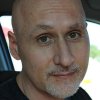 “Dan Tharp worked for me for 7 1/2 years as the Development Manager of our TS (Technology Services) Department. Dan was my first hire following my acceptance of the CIO position at G&D Integrated. Over the years, Dan and the team he recruited developed many solutions that supported G&D in achieving and maintaining competitive advantage and differentiation. These solutions covered EDI, B2B/B2C, web based applications, and other key areas. Dan is very effective at the management of developers, working with IT/non-IT personnel, platform selection and standardization, and ensuring that his employer meets its strategic goals from technology and efficiency perspectives.”July 19, 2008, James managed Dan directly Julie Bonn Blank - Community Outreach Director at West Suburban Wellness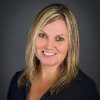 “Dan is an excellent musician and creative individual. He cares about his results and his reputation. Customer service and responsiveness is very important to him and this shows in all that he accomplishes. Julie Bonn Heath”July 19, 2008, Julie was a client of Dan’sCurrent recommendations on LinkedIn:https://www.linkedin.com/profile/view?id=2582148&trk=nav_responsive_tab_profileRecommendations/reviews from ZipRecuiter.com:Amy Champion - Book Department Head at Lagron-Miller Company“Dan Tharp was my direct supervisor/ manager at ATS. Dan is an incredible leader. He pulled together a new team of individuals after there had been a lot of disruption within the department before his arrival. Not only did he have the knowledge and hands on experience regarding software development but he also had the vision. He empowered his employees to do the job he had hired them to do so. Dan also took the time to have weekly meetings with everyone on the team to check in and see how things were going. He had a way of making everyone on the team feel like they were a valued, important part of the team. I would highly recommend Dan for any management job. He knows how to gets results and how to do it while showing his employees that he trusts there experience and values the job that they do.”Chase Park - Development Lead at PPi“Dan was a great manager, with great ideas. He also wasn't afraid to let his subordinates take the lead and run with their ideas. He also stood behind everyone, without letting people take advantage of his support. I loved working for Dan, he was fair, and wasn't married to the idea of one technology or another, just whatever got the job done most efficiently in the time given.”Anne Dierker - Business Manager at University of Illinois College of Medicine Peoria“I interacted with Dan at Pekin Hospital when I was Vice President over several departments. Dan brought a level of expertise and professionalism to the IT department. He developed strategic plans and made recommendations for much needed capital improvements. He worked with the IT staff to develop a team approach and improved customer service to departments.  I found him to be responsive to requests but also protective of the IT staff when the volume of departmental requests exceeded their capacity to deliver service.  He has a lot to offer in an IT leadership role.  Feel free to contact me for further information. Anne Dierker”Benjamin Rogers - IT Director at Illinois CancerCare“I am a friend and also have a professional relationship with Dan as well.  As IT Directors we have attended trade shows together and bounced ideas off of each other.  He is not only skilled at IT, he is also a great guy.  I couldn't recommend him enough.”Rebecca Hohenbery - Software Engineer III at Advanced Technology Services“As a manager, Dan was a pleasure to work for. He was always available and easy to talk to. Team moral was important to him. He was always trying to improve the team and keep projects on track.”Billy Beach - Application Development Manager at G&D Integrated“Dan was my boss for quite a few years, and I was always greatly impressed at how talented of a programmer he was, and how passionate he could be at doing his job. Beyond that though, he was also my mentor, and I owe a huge amount of my professional success to his tutelage.”Bill Schisler - Operations Support Team Lead - Development at Productive Programming Inc.“Dan was the best development manager that I have ever worked for. I was lucky enough to have Dan as manager twice in my career. His knowledge and leadership abilities are well above average and I have not met his rival yet. When it comes to getting the most out of his employees and mentoring them, Dan is head and shoulders above other managers that I have worked for.”David Sendelbach - Programmer/Technical Trainer at Pearl Insurance“Dan was one of the best supervisors I ever worked with.  Very hard worker and cares about his employees.  Super easy to work with.”Joshua Stella - Software Engineer at Satcom Direct“Daniel was my direct supervisor at my previous position. He has a talent for managing teams and utilizing individuals talents. I genuinely like Daniel on both a professional and personal level.”James Richardson - IT Manager at Cox Transfer“I held the position of CIO at G&D Integrated in Morton, IL from 2000 to 2013, Dan worked for me as our Application Development Manager which involved the management of a team of three Application Developers.  Dan developed applications and performed EDI programming while managing his team.  He was very effective at meeting deadlines and producing creative and innovative applications which allowed G&D Integrated to achieve greater competitive differentiation.”Justin Allen Boundy - Software Engineer at Advanced Technology Services“Dan was a exceptional manager in our group. Bringing together talent and building a team from nothing.”Aaron J Sherman - Network Engineer at Heart Technologies Inc.“Dan was my manager at Pekin Hospital in the IT Department. Dan was always available to discuss problems and issues, or just be a friend to lend an ear. He did a good job of running interference when needed, and overall was a good boss.”